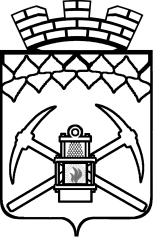 КЕМЕРОВСКАЯ ОБЛАСТЬАдминистрация Беловского городского округаРАСПОРЯЖЕНИЕ21.11.2014							                     №  3126-рОб итогах конкурса на звание «Лучший дом, двор, улица, подъезд, балкон» 	В рамках подготовки празднования Дня города Белово, в связи с завершением конкурса на звание «Лучший дом, двор, улица, подъезд, балкон» по итогам 2014 года и в соответствии с Постановлением Администрации Беловского городского округа от 03.05.2011 года № 109-п «О наградах Администрации Беловского городского округа»:Утвердить протокол итогового заседания городской комиссии по проведению конкурса на звание «Лучший дом, двор, улица, подъезд, балкон» от 29.09.2014 года.Начальнику финансового управления (Филиппов Д.Г.) выделить МБУ «ЦСО» 83 500 (восемьдесят три  тысячи пятьсот) рублей (96 025 (девяносто шесть тысяч двадцать пять) рублей с учетом налогов), за счёт средств, предусмотренных на финансирование наградной системы.Директору МБУ «ЦСО» (Байбородина Т.В.) произвести выплату денежных средств:МБУ  «Служба заказчика ЖКХ» (Булатов А.Д.) в срок до 12.12.2014 года изготовить и разместить на домах, подъездах, удостоенных звания «Победитель конкурса», подтверждающие таблички за счёт средств, выделенных из городского бюджета по статье «Благоустройство».Очередной конкурс провести с 1 мая 2015 года по 15 сентября 2015 года.Управлению по работе со СМИ (А.В. Балацкий) опубликовать данное распоряжение в средствах массовой информации, регулярно в течение года оповещать ход очередного конкурса.Контроль за исполнением распоряжения возложить на заместителя Главы Беловского городского округа – руководителя аппарата  Е.И. Кокорину.Глава Беловскогогородского округа							А.В.КурносовСоставгородской комиссии для проведения конкурса на звание«Лучший дом, двор, улица, подъезд, балкон»2014 годКокорина Елена Ивановна         - председатель комиссииУгланова Елена Борисовна        - зам. председателя комиссииКиприна Галина Евгеньевна      - секретарь комиссииЧлены комиссии:Начальник организационно – территориального управления                                                          Е.Б. УглановаУтвержден распоряжением АБГО№ 3126-р от 21.11.2014г.КЕМЕРОВСКАЯ ОБЛАСТЬАдминистрация Беловского городского округаПРОТОКОЛ29.09.2014г.	№Итогового заседания комиссии по проведению конкурса на звание«Лучший дом, двор, улица, подъезд, балкон»ПОВЕСТКА ДНЯПодведение итогов городского конкурса на  присвоение звания «Лучший дом, двор, улица, подъезд, балкон».СЛУШАЛИвсех членов комиссии – об итогах городского конкурса на присвоение звания «Лучший дом, двор, улица, подъезд, балкон».ПОСТАНОВИЛИВ номинации  «Лучшая улица» присвоить:Первое место – улице Рябиновой (пгт. Бачатский), председатель уличного комитета - Новиков Владимир Никонович, выплатить денежную премию в размере  5000 (пять тысяч) рублей.Второе место – улице Малыша (пгт. Инской), председатель уличного комитета – Трутнева Анна Васильевна, выплатить денежную премию в размере  3000 (три тысячи) рублей. В номинации  «Лучший дом» в частном секторе присвоить: Первое место – дому № 2 по пер. Энергетиков (пгт. Инской), хозяин – Райсих Владимир Викторович, выплатить денежную премию в размере 5000 (пять тысяч) рублей. Второе  место – дому № 9а по ул. Баженова (мкрн Чертинский), хозяин – Мельникова Вера Николаевна,  выплатить денежную премию в размере  3000 (три тысячи) рублей. Третье место – дому № 31 по ул. Семиреченская (Центральный округ), хозяин – Литвинова Марина Викторовна, выплатить денежную премию в размере по 2000 (две тысячи) рублей.В номинации  «Лучший дом» в коммунальном жилом фонде присвоить: Первое место – дому № 13 по ул. Ильича (пгт. Инской), председатель совета многоквартирного дома – Кропоткина Галина Ивановна, выплатить денежную  премию в размере 5000 (пять тысяч) рублей. Второе место – дому  № 25  по ул. 50 лет Октября (пгт. Бачатский), домком – Щекотько Петр Павлович, выплатить денежную  премию в размере  3000 (три тысячи) рублей.  Третье место – дому №  26 по ул. Светлая (пгт. Грамотеино), домком – Микельбург Оксана Ивановна, выплатить денежную  премию в размере  2000 (две тысячи) рублей.В номинации  «Лучший двор» присвоить: Первое место – двору дома № 3 по ул.50 лет Октября(пгт. Бачатский), старшая по дому – Мещерякова Татьяна Владимировна, выплатить денежную премию в размере 5000 (пять тысяч) рублей. Второе  место – двору дома № 38 по ул. Седова (пгт. Новый Городок), старшая по дому – Голикова Галина Юрьевна, выплатить денежную  премию в размере 3000 (три тысячи) рублей. Третье место – двору дома № 24 по ул. Липецкая(пгт. Инской), домком – Чистова Галина Гавриловна, выплатить денежную  премию в размере 2000 (две тысячи) рублей. В номинации  «Лучший подъезд» присвоить: Первое место – подъезду № 4 в доме № 38 по ул. Седова (пгт. Новый Городок), старшая по подъезду – Мильченко Светлана Алексеевна, выплатить денежную премию в размере 5000 (пять тысяч) рублей.Второе место – подъездам: № 2 в доме № 66 по ул. Шевцовой (пгт. Бачатский), старшая по подъезду – Каськова Наталья Тимофеевна и № 4 в доме № 13 по ул. Октябрьская(Центральный округ), старшая по подъезду – Самородова Татьяна Дмитриевна, выплатить денежную премию в размере 3000 (три тысячи)  рублей каждому.Третье место – подъезду № 3 в доме № 8 по ул. Доватора (мкрн Бабанаково), старшая по подъезду Тургенева Галина Ивановна, выплатить денежную премию в размере 2000 (две тысячи)  рублей.В номинации  «Лучший балкон» присвоить:Первое место – балкону кв. № 105 дома № 19 по ул. Светлая (пгт. Грамотеино), владелец квартиры – Самбурова Валентина Николаевна, выплатить денежную премию в размере 5000 (пять тысяч) рублей. Второе  место – балкону кв. № 90 дома № 3 по ул. 50 лет Октября  (пгт. Бачатский), владелец квартиры – Андронова Елена Николаевна, выплатить денежную премию в размере 3000 (три тысячи) рублей.Третье место – балкону кв. № 32 дома № 65 по ул. Советская (Центральный округ), владелец квартиры – Шкред Галина Ивановна, выплатить денежную премию в размере 2000 (две тысячи) рублей.В номинации «Фантазия и творчество»  присвоить:Первое место – дому № 6 по ул. Малыша(пгт Инской), домовладелец – Буренкова Татьяна Анатольевна, выплатить  денежную премию в размере 2000 (две тысячи) рублей. Второе  место –   дому № 30 по ул. Вахрушева(мкрн Бабанаково),     домовладелец – Мазкова Надежда Игнатьевна, выплатить 1500    (одну тысячу пятьсот) рублей.Третье место –  дому № 84 ул. Котегова(пгт. Новый Городок), домовладелец – Копотева Татьяна Николаевна, выплатить 1000(одну тысячу) рублей.В номинации «Победитель конкурса прошлых лет» наградить целевыми премиями в размере по 3000 (три тысячи) рублей каждому: «Лучшая улица» – ул. Песчаная(пгт. Грамотеино), председатель уличного комитета  – Соболева Елизавета Константиновна.«Лучший дом» в частном секторе – дом № 1 по ул. Цимлянская     (Центральный  округ),  владелец дома  –  Дружинина  Лариса      Михайловна.              «Лучший дом» в коммунальном секторе – дом № 71 по ул. Шевцовой(пгт. Бачатский), домком – Романова Нина Анатольевна.«Лучший двор»  – двор дома № 11 по ул. Приморская (пгт. Инской), домком – Шульга Таисия Протасовна.«Лучший  подъезд» -   подъезд № 7 дома № 3 по ул. 50 лет Октября (пгт. Бачатский), старшая по подъезду – Захарченко Светлана Ивановна.«Лучший балкон» - балкон кв. № 15 дома № 8  в 3 микрорайоне(Центральный округ), владелец квартиры – Воронцова Елена Валерьевна.Зам. председателя комиссии			                          Е.Б. УглановаСекретарь						                            Г.Е. КипринаУтвержденораспоряжением Администрациигорода Беловоот 21.07.2008 N 1116-рПОЛОЖЕНИЕО ПРОВЕДЕНИИ КОНКУРСА НА ЗВАНИЕ "ЛУЧШИЙ ДВОР, ДОМ, УЛИЦА,ПОДЪЕЗД, БАЛКОН"1. Общие положения1.1. Конкурс на звание "Лучший двор, дом, улица, подъезд" (далее - конкурс) проводится под девизом "За чистый город" среди населения города и направлен на развитие инициативы жителей, более широкого привлечения их к улучшению благоустройства и содержанию в образцовой чистоте и порядке подъездов, домов, улиц, прилегающих к ним территорий и их бережной эксплуатации, а также активизации деятельности служб городского хозяйства.1.2. Цели конкурса: улучшение благоустройства городской территории, создание положительного общественного мнения вокруг проблемы благоустройства и сохранности домов, дворовых территорий, повышение активности жителей города, служб городского хозяйства, оказание помощи и проявление заботы о ветеранах и одиноких пенсионерах, организация досуга жителей, содействие правоохранительным органам в охране общественного порядка.1.3. Конкурс проводится с 1 мая по 15 сентября ежегодно в два этапа (территориальный и городской):- территориальный - с 1 мая по 15 августа;- городской - с 15 августа по 15 сентября.1.4. Задачи конкурса: привести в порядок улицы города, в том числе частного сектора, дворы, подъезды, балконы; привлечь население, организации, ремонтно-эксплуатационные участки к участию в благотворительных акциях по оказанию помощи ветеранам, одиноким пенсионерам, создать условия для расширения творческой инициативы жителей города.1.5. Организатором конкурса является Администрация города Белово.2. Условия проведения конкурса2.1. Звание "Лучший подъезд" присваивается при выполнении следующих условий:2.1.1. Наличие старшего по подъезду (или по дому для малоподъездных домов).2.1.2. Санитарное состояние подъезда, мест общего пользования, кабин лифтов.2.1.3. Обустройство подъезда, наличие элементов уюта.2.1.4. Активное участие жильцов в наведении и поддержании санитарного состояния, обустройства подъезда.2.1.5. Освещенность входа в подъезд, лестничных площадок, карманов, лифтов.2.1.6. Исправность оконных рам, дверных блоков в подъезде, сохранность лестничных перил, почтовых ящиков, наличие номерных знаков на дверях квартир и таблички на подъезде с указанием номеров подъезда, квартир, телефонов ЖЭК и диспетчерских.2.1.7. Наличие доски для объявлений, отсутствие самовольного размещения информации на дверях подъезда.2.1.8. Отсутствие нарушений общественного порядка и безопасности.2.1.9. Своевременная оплата за жилье и коммунальные услуги, отсутствие просроченных задолженностей более чем на 90 дней.Максимальная оценка конкурса - 90 баллов. Максимальная оценка каждого пункта - 10 баллов. За каждый зафиксированный случай невыполнения условия оценка снижается на 1 балл.При наведении чистоты и уюта (порядка) самими жильцами оценка увеличивается на 5 баллов.2.2. Звание "Лучший дом" среди домов может быть присвоено при выполнении условий:2.2.1. Наличие домового комитета или старшего по дому, старших по подъездам, их активное участие в работе с населением по благоустройству и озеленению придомовых территорий, поддержанию чистоты и порядка в подъездах, доме, регулярное проведение собраний жильцов дома и выполнение их решений.2.2.2. Соблюдение общественного порядка жителями дома, отсутствие нарушений общественного порядка и безопасности; применение к выявленным нарушителям мер административного и общественного воздействия; привлечение населения к участию в работе общественных формирований по охране правопорядка.2.2.3. Организация работы с детьми и подростками, молодежью и их родителями по профилактике антиобщественного поведения, проведение культурно-спортивных мероприятий для населения.2.2.4. Содержание мест общего пользования, кабин лифтов, балконов, лоджий, подвалов, чердаков в чистоте и порядке, принятие мер против проживания на чердаках и в подвалах посторонних лиц.2.2.5. Состояние фасада дома, наличие исправного освещения у входа в здание и в подъезды, отсутствие самовольного размещения информации на дверях подъездов, стенах дома, наличие для этого доски объявлений.2.2.6. Наличие исправного освещения на лестничных площадках; исправность оконных рам, слуховых окон и дверных блоков в подъездах, сохранность лестничных перил, почтовых ящиков.2.2.7. Проведение мероприятий, направленных на снижение потерь тепловой, электрической энергии, воды, пресечение случаев незаконного использования этих ресурсов.2.2.8. Наличие номерных знаков на доме, табличек на подъездах с указанием номеров подъездов, квартир, телефонов МУЖРЭП, диспетчерских.2.2.9. Своевременная оплата за жилье и коммунальные услуги, отсутствие просроченных задолженностей более чем на 90 дней.Максимальная оценка конкурса - 90 баллов.Максимальная оценка каждого пункта - 10 баллов.За каждый зафиксированный случай невыполнения условия оценка снижается на 1 балл.При наведении чистоты и уюта (порядка) самими жильцами оценка увеличивается на 5 баллов.2.3. Звание "Лучший двор" среди дворов может быть присвоено при выполнении условий:2.3.1. Участие населения в работе по благоустройству и озеленению придворовой территории, поддержание чистоты и порядка, ремонт и сохранение спортивных сооружений, детских площадок, проведение субботников, проявление творческой инициативы в эстетическом оформлении двора.2.3.2. Отсутствие или пресечение фактов самовольной установки гаражей, устройства погребов, порчи зеленых насаждений.2.3.3. Наличие и содержание мест отдыха, скамеек, детских и спортивных площадок, зимних снежных городков, урн, площадок для выгула собак, стоянок для автомашин у подъездов.2.3.4. Озеленение двора, наличие цветников у подъездов, газонов, их регулярная очистка и подсев; своевременная обрезка кустарников и деревьев.2.3.5. Состояние прилегающих к дому территорий, тротуаров, отмосток, бордюров, ограждений.2.3.6. Наличие контейнерных площадок, их внешний вид, регулярность уборки мусора.2.3.7. Освещенность дворовой территории.2.3.8. Состояние фасадов домов, наличие доски (досок) объявлений, домовых знаков и уличных указателей.Максимальная оценка конкурса - 80 баллов.Максимальная оценка каждого пункта - 10 баллов.За каждый зафиксированный случай невыполнения условия оценка снижается на 1 балл.При выполнении работ по благоустройству двора жителями оценка увеличивается на 5 баллов.2.4. Звание "Лучшая улица" в частном секторе может быть присвоено при выполнении следующих условий:2.4.1. Наличие уличного комитета, его активное участие в работе с населением по благоустройству и озеленению дворов и прилегающей территории, поддержанию чистоты и порядка на улице, регулярное проведение собраний жильцов и выполнение их решений.2.4.2. Соблюдение общественного порядка жителями улицы, отсутствие нарушений общественного порядка и безопасности; применение к выявленным нарушителям мер административного и общественного воздействия; привлечение населения к участию в работе общественных формирований по охране правопорядка.2.4.3. Организация работы с детьми и подростками, молодежью и их родителями по профилактике антиобщественного поведения, проведение культурно-спортивных мероприятий для населения.2.4.4. Содержание улицы, дворов в надлежащем санитарном состоянии, наличие контейнеров для сбора мусора и отходов; отсутствие мусорных свалок, регулярное проведение субботников или других мероприятий по поддержанию санитарного порядка.2.4.5. Работа по благоустройству улицы, дворов, регулярная побелка, обрезка деревьев, кустарников, наличие цветников во дворах и на улице.2.4.6. Работа по очистке и содержанию кюветов, водопереливных труб, благоустройство и сохранность водоразборных колонок, состояние освещения улицы, детских, спортивных площадок и сооружений.2.4.7. Санитарное состояние, благоустройство и освещенность дворовых территорий, ремонт, покраска домов, заборов, наличие номерных знаков на домах, наличие и состояние почтовых ящиков.Максимальная оценка конкурса - 70 баллов.Максимальная оценка каждого пункта - 10 баллов.За каждый зафиксированный случай невыполнения условия оценка снижается на 1 балл.2.5. Звание "Лучший дом" в частном секторе может быть присвоено при выполнении следующих условий:2.5.1. Активное участие жителей дома в озеленении и наведении чистоты и порядка на улице.2.5.2. Соблюдение общественного порядка жителями дома.2.5.3. Содержание двора и придворовой территории в надлежащем санитарном состоянии: отсутствие мусора, грязи, бурьяна возле дома, у забора.2.5.4. Благоустройство и освещенность дворовой территории, наличие и состояние цветника, номерного знака на доме, почтового ящика.2.5.5. Состояние фасада дома, его эстетический вид, проведение своевременного ремонта, побелки, покраски стен, ставень, забора, калитки.Максимальная оценка конкурса - 50 баллов.Максимальная оценка каждого пункта - 10 баллов.За каждый зафиксированный случай невыполнения условия оценка снижается на 1 балл.2.6. Звание "Лучший балкон" может быть присвоено при выполнении следующих условий:2.6.1. Активное участие жителей в наведении чистоты и порядка на балконе.2.6.2. Эстетичный вид балкона.2.6.7. Наличие и состояние цветников.2.7. Победителям вручаются премии:1-е место - 5,0 тыс. руб.;2-е место - 3,0 тыс. руб.;3-е место - 2,0 тыс. руб.2.8. Денежные средства для награждения победителей выделяются из средств городского бюджета и распределяются пропорционально количеству участников.3. Порядок подведения итогов конкурса3.1. Для подведения итогов конкурса создается городская комиссия при Администрации города Белово (далее - городская комиссия).3.2. Городская комиссия подводит итоги конкурса в течение недели после подачи протокола на основании результатов осмотра домов и придомовых территорий, улиц частного сектора, подъездов, балконов.3.3. Победители конкурса награждаются премиями по итогам конкурса.3.4. В течение месяца после подведения итогов городской комиссией ремонтно-эксплуатационные участки размещают на домах, подъездах, удостоенных звания "Лучший двор, дом, улица, подъезд", металлические таблички размером 400 x 300 мм с соответствующей надписью.3.5. В случае несоответствия состояния объекта званию "Лучший двор, дом, улица, подъезд, балкон" звание может быть снято по ходатайству городской комиссии, после чего в течение недели снимается табличка о присвоении звания.3.6. Городская комиссия определяет победителя в каждой номинации с присвоением звания "Лучший".3.7. Звание "Лучший" присваивается на год.4. Отбор претендентов4.1. Заявки на участие в конкурсе представляются в городскую комиссию.4.2. Конкурсная комиссия рассматривает заявки и проводит совещание по определению победителей конкурса с составлением протокола совещания.4.3. Победители конкурса извещаются конкурсной комиссией о времени и месте премирования.Зам. Главы,руководитель аппаратаЕ.И.КОКОРИНА- ТУ пгт. Бачатский- ТУ пгт. Инской- ТУ Центрального района- ТУ пгт. Грамотеино- ТУ пгт. Новый Городок- ТУ мкрн Бабанаково- мкрн Чертинский- 25 000 рублей;- 20 000 рублей;- 13 000 рублей;- 10 000 рублей;- 9 000 рублей;- 3 500 рублей;- 3 000 рублей.№ п/пФИОДолжностьКонтактный телефон1.Подгорных Валентина АндреевнаИнспектор по работе с населением ТУ Центрального района27843892360660492.СуховаловаНаталья Евгеньевнаспециалист по работе с населе-нием ТУ пгт Новый Городок31492890693264883.Паксина Нина Сергеевназам. начальника по ЖКХ и бла-гоустройству ТУ пгт Бачатский73510895157130804.Шаламова Ирина Петровназам. начальника ТУ пгт Инской65063890591794725.Сикова Елена Александровназам. начальника по ЖКХ и бла-гоустройству ТУ пгт Грамотеино67269891340010966.Васькина Татьяна Ивановназам. начальника ТУ мкрн Бабанаково35854892360660367.Торгунакова Елена Александровнавед. специалист управления по работе со СМИ АБГО20116892360181128.Плотникова Елизавета Петровнавед. инженер отдела благо-устройства МБУ «Служба заказ-чика ЖКХ»61734890496111739.Тодышева Раиса Игнатьевназам.начальника отдела по ЖКХ и экологии АБГО2027289132893467Зам. председателя комиссииСекретарь ПрисутствовалиУгланова  Е.Б.Киприна  Г.Е.Васькина Т.И.Паксина  Н.С.Плотникова  Е.П.Подгорных  В.А.Сикова Е.А.  Суховалова  Н.Е.Тодышева Р.И.Торгунакова  Е.А.Шаламова  И.П.